OUTLOOK AYARLARI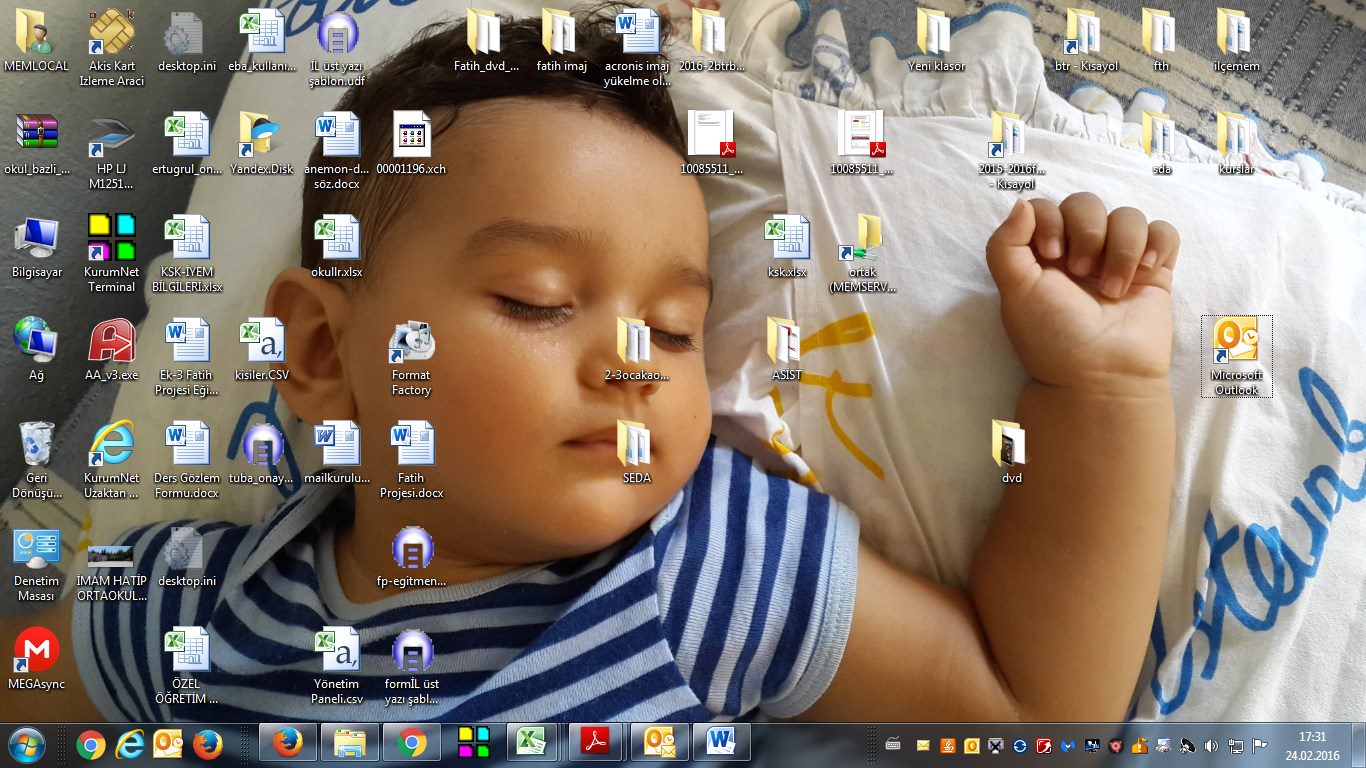 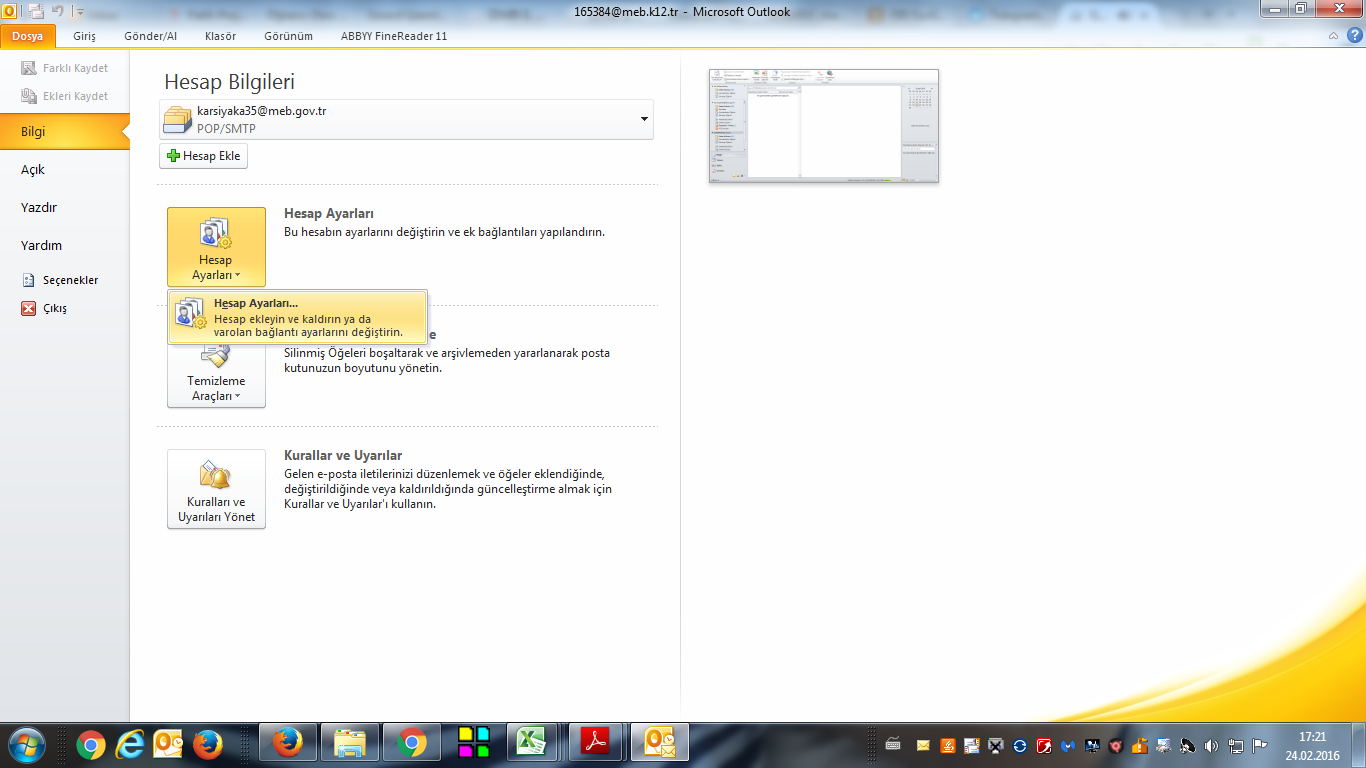 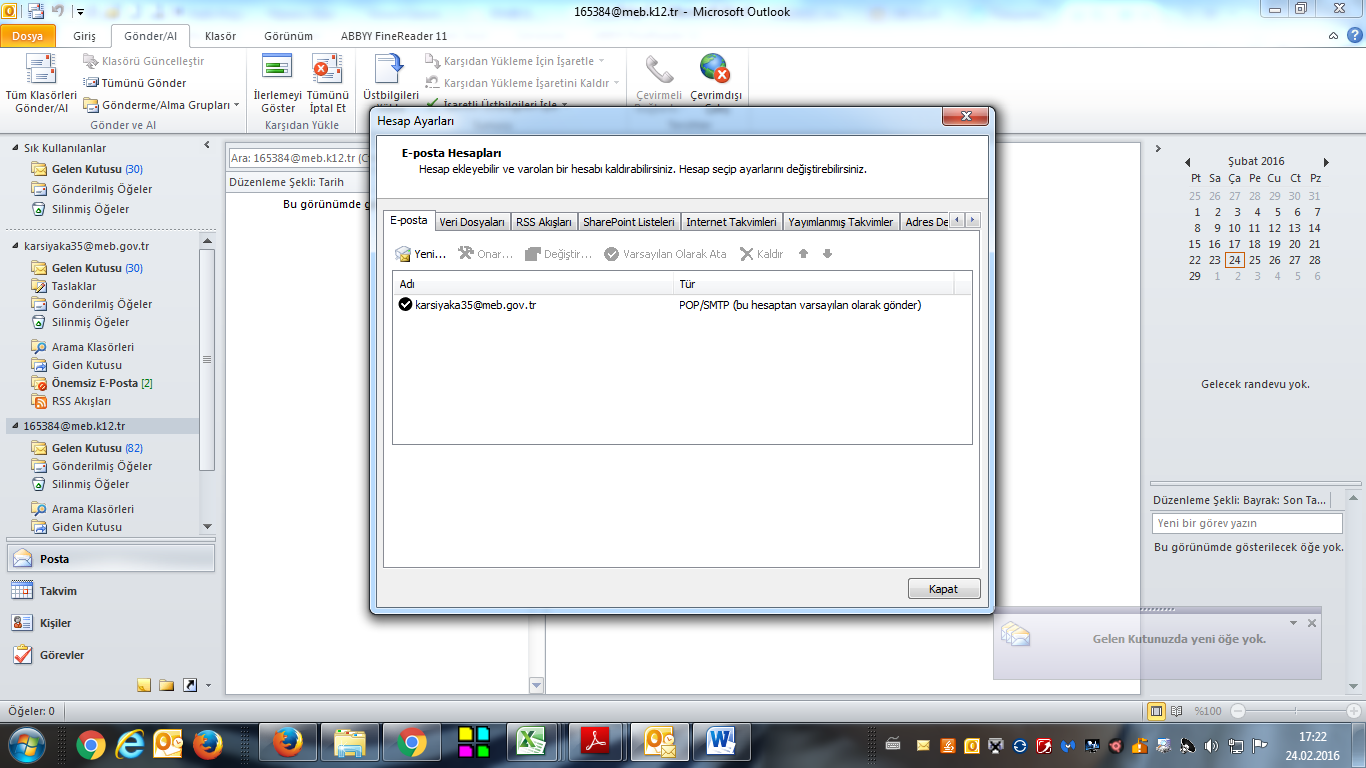 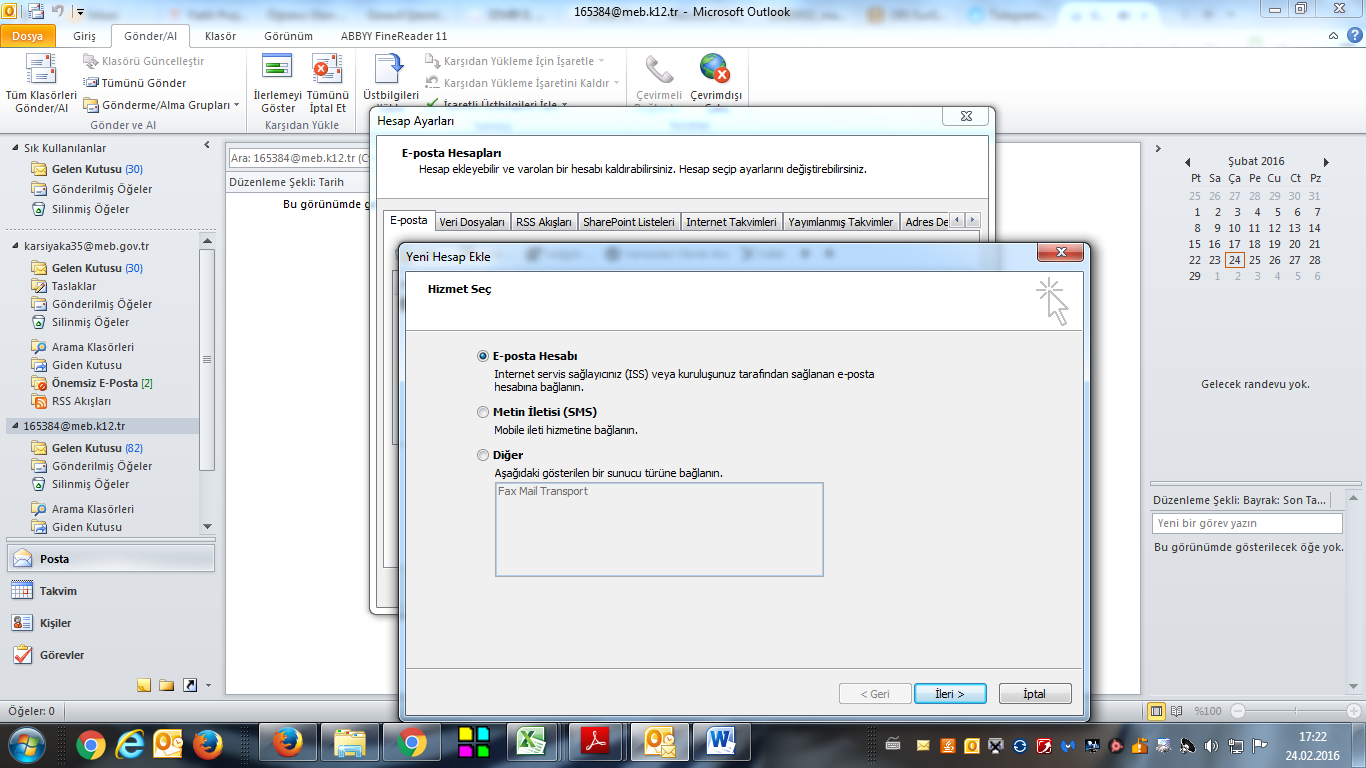 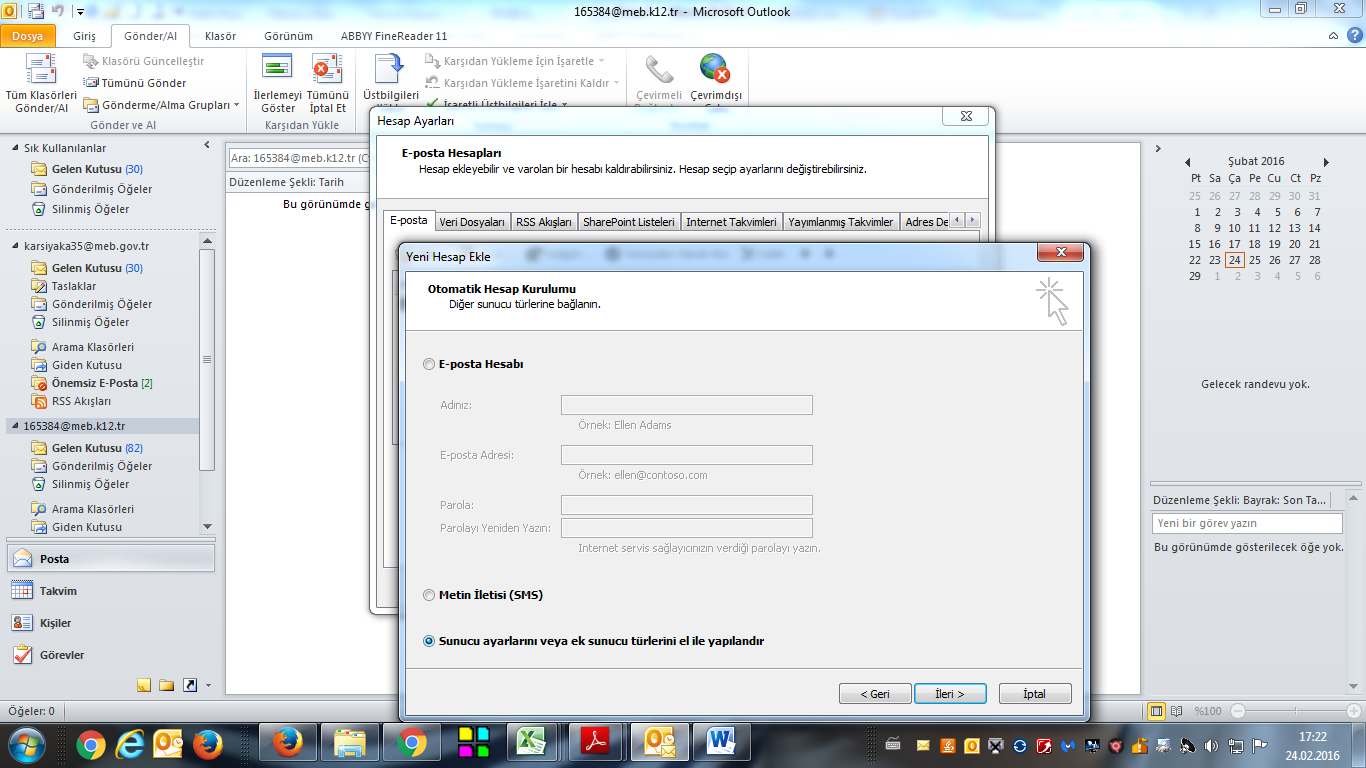 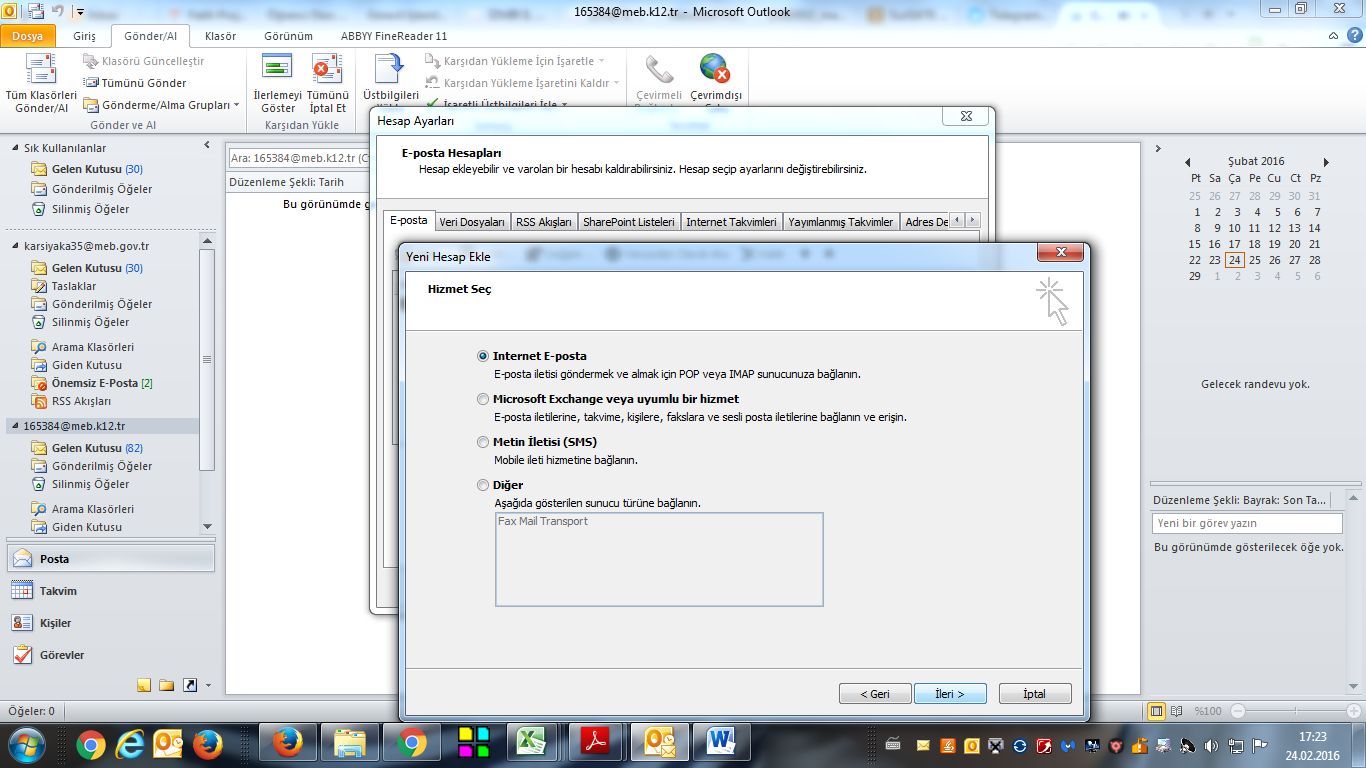 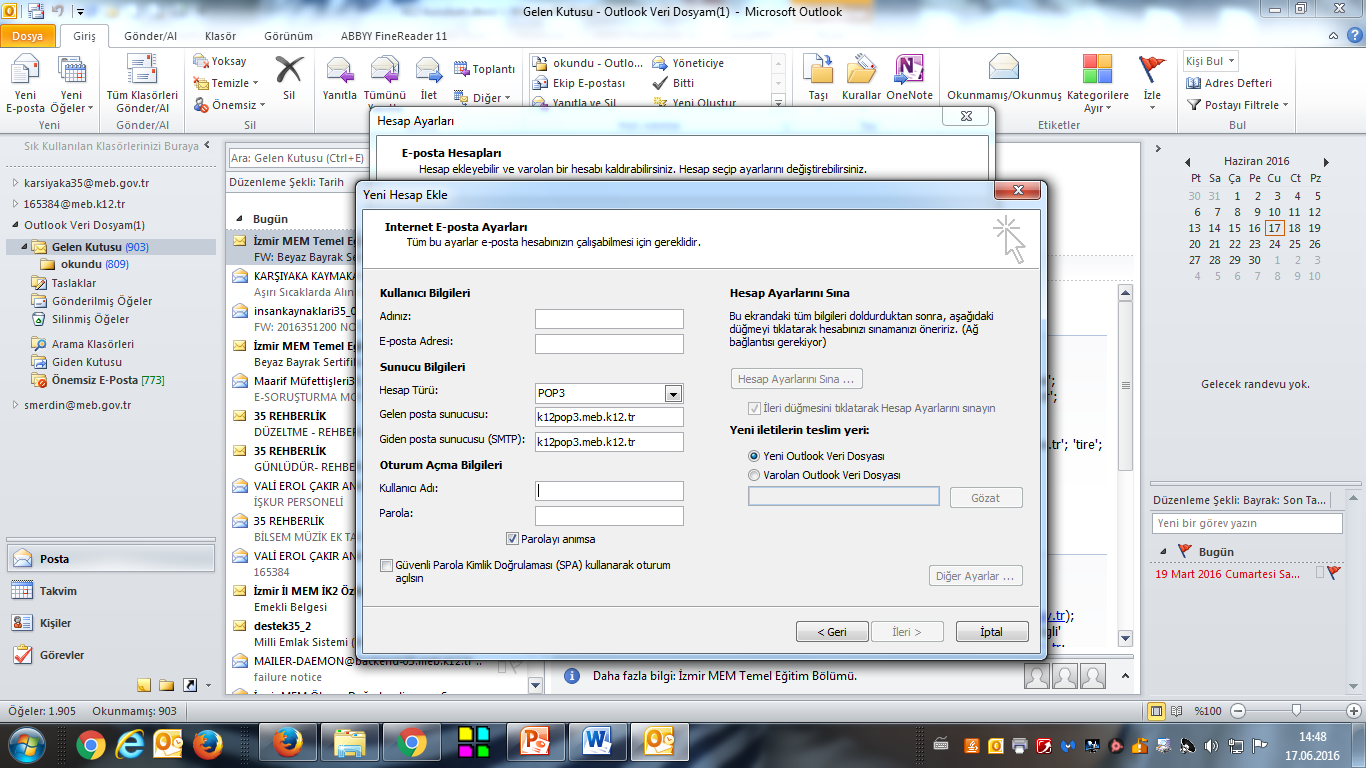 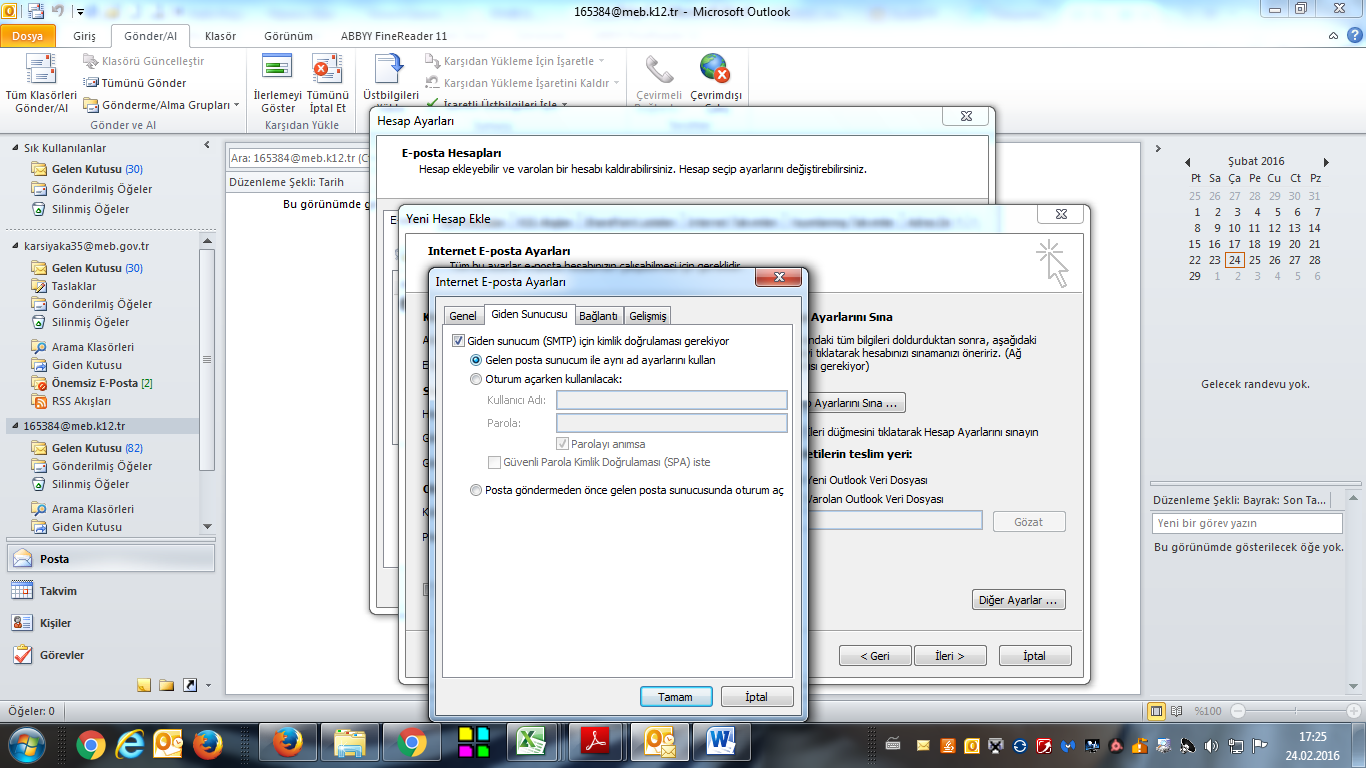 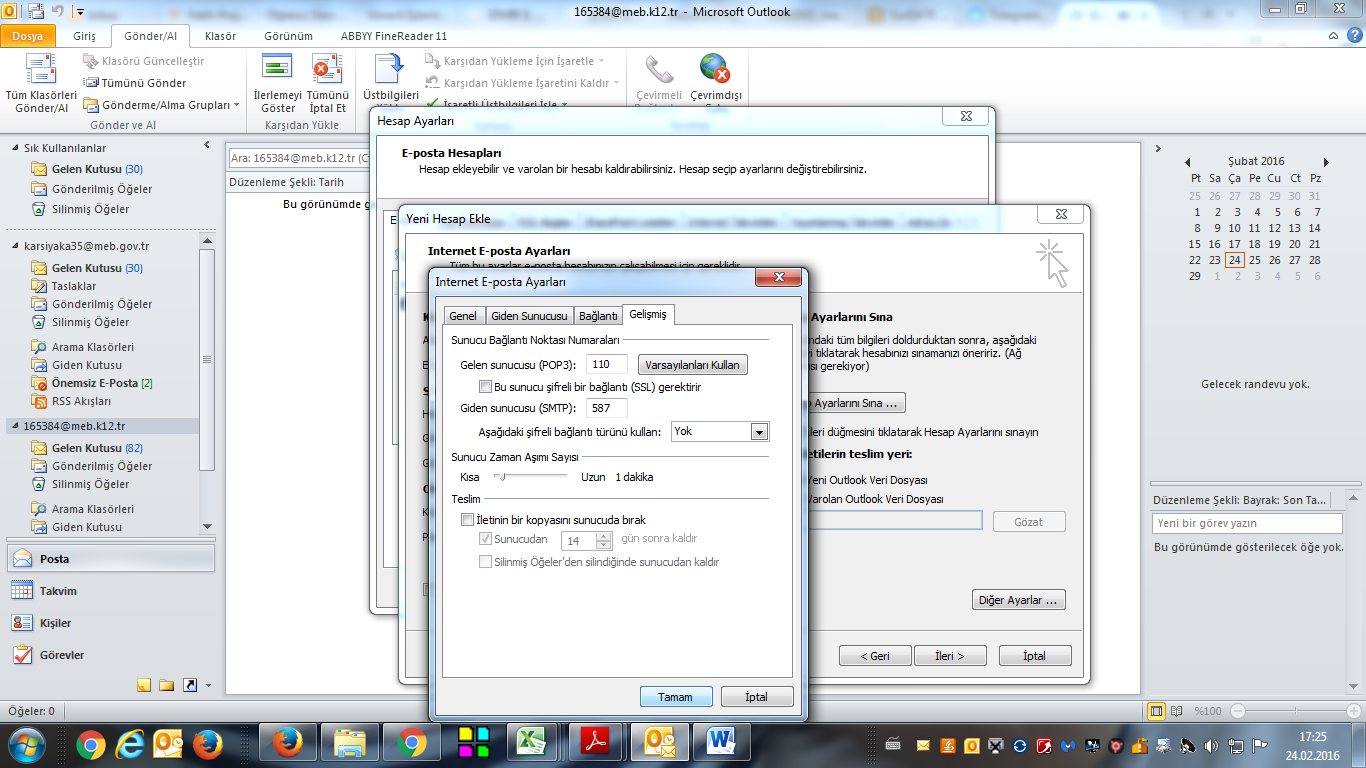 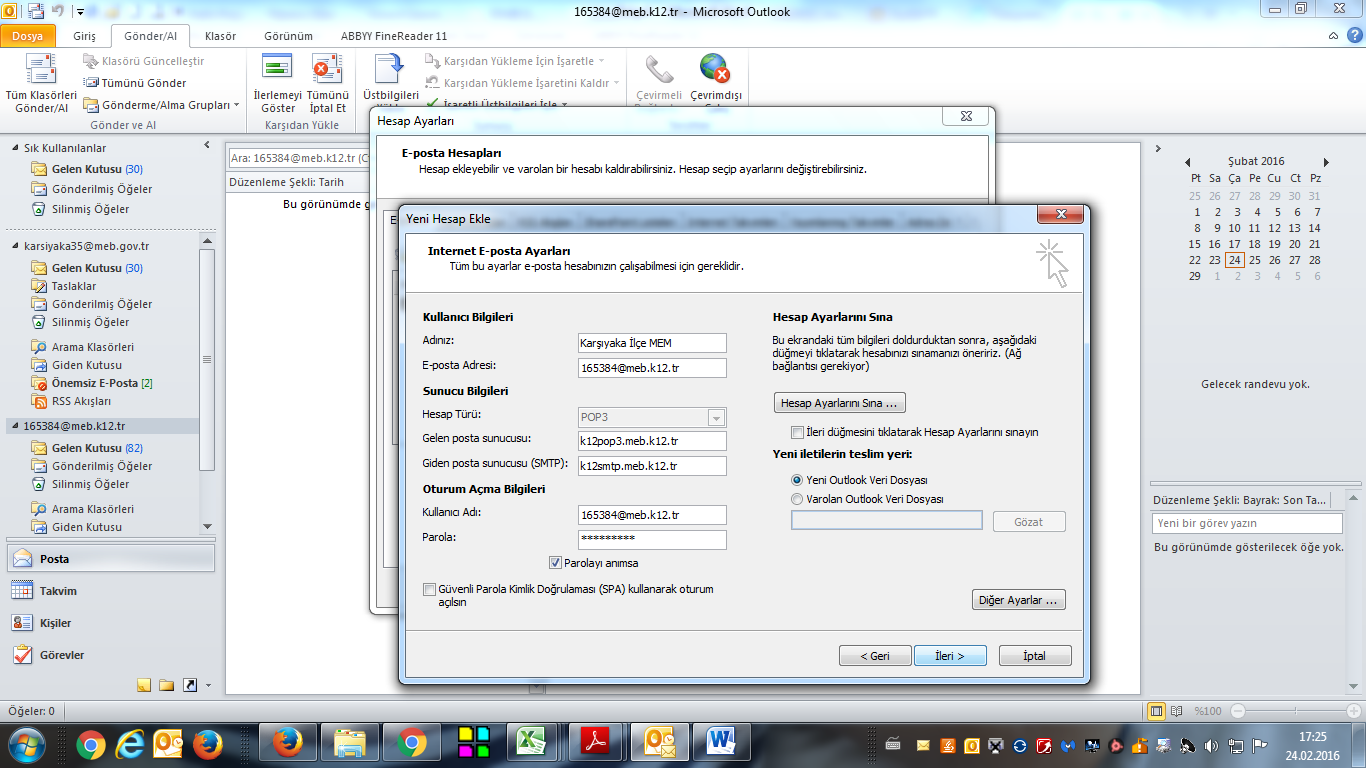 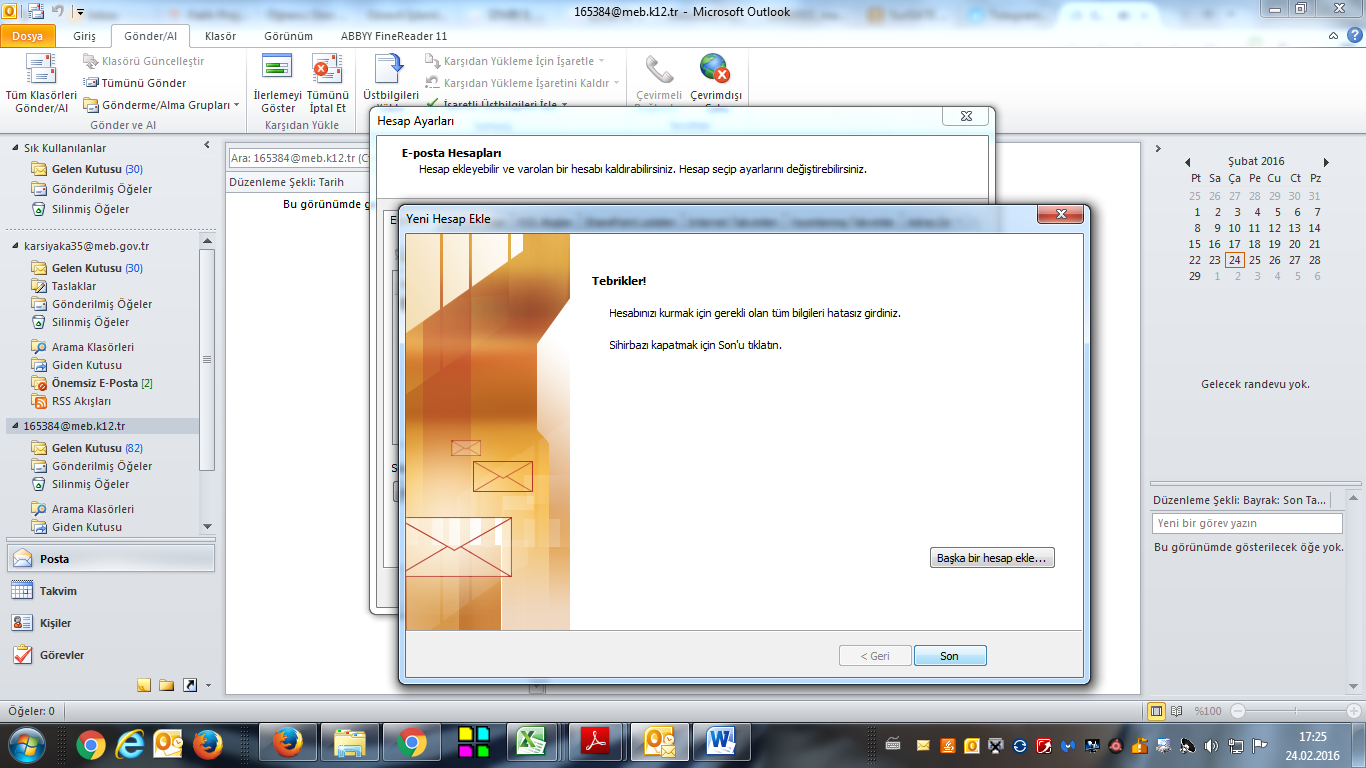 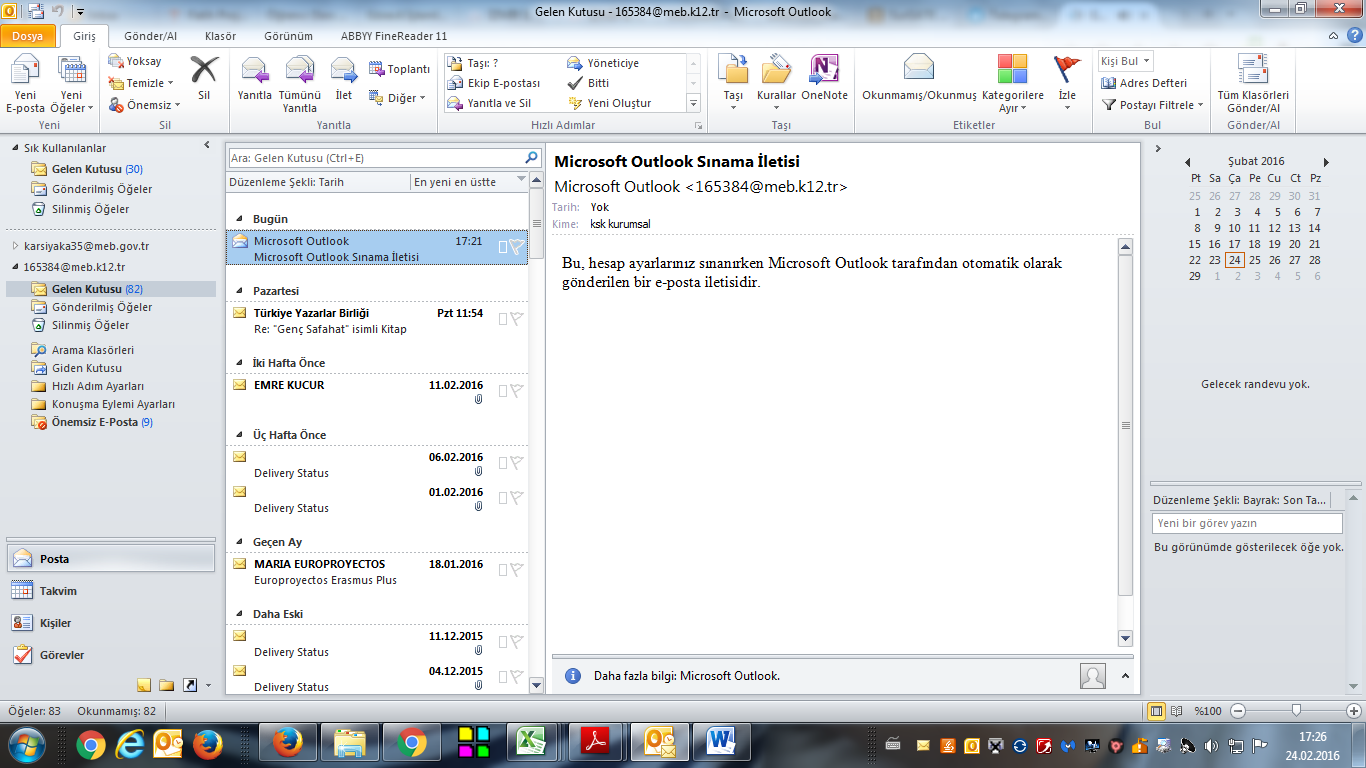 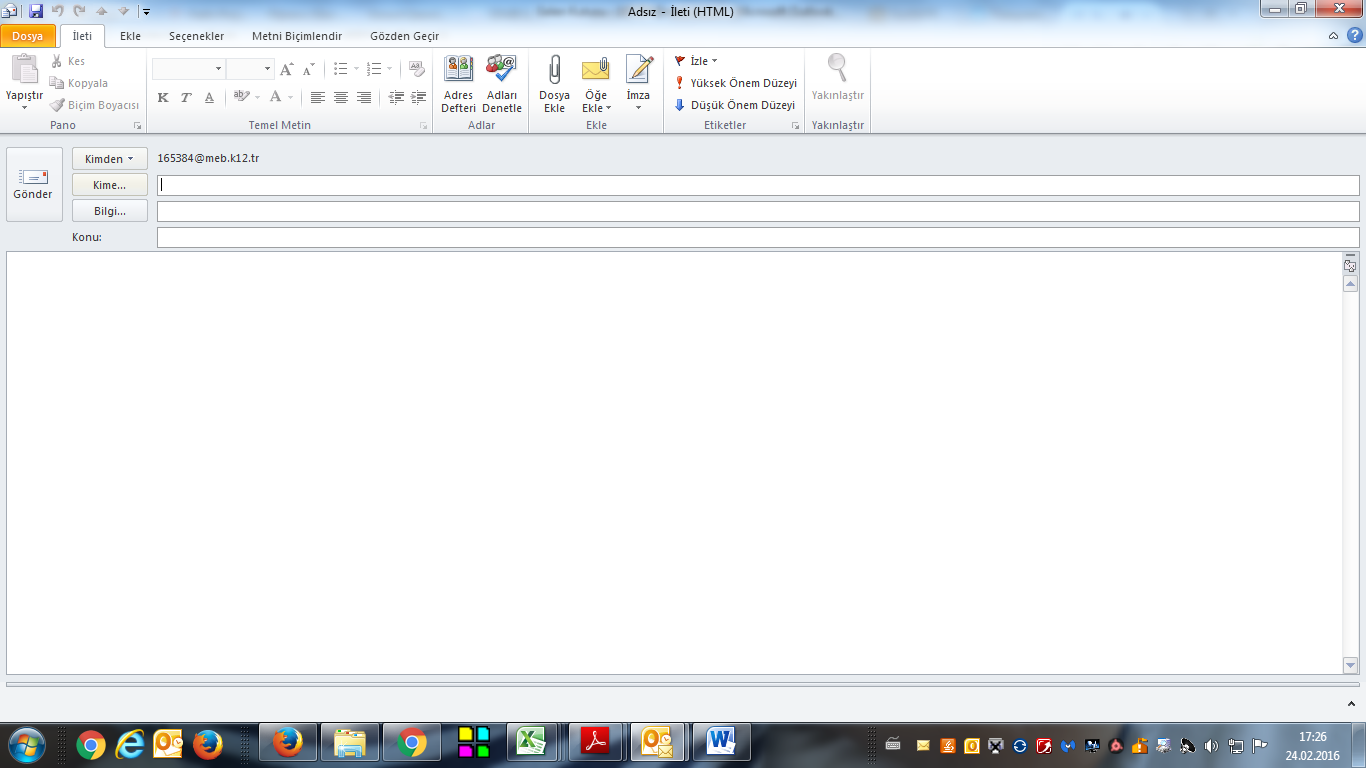 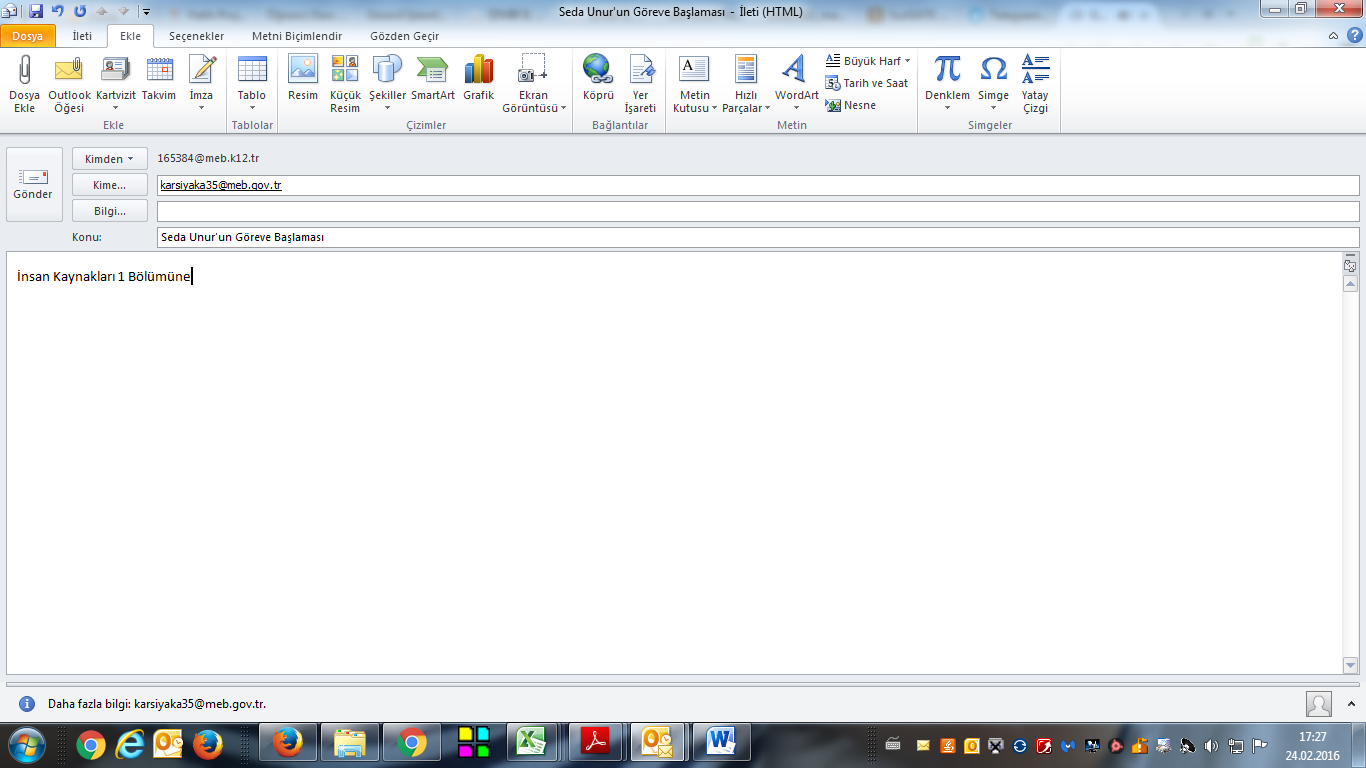 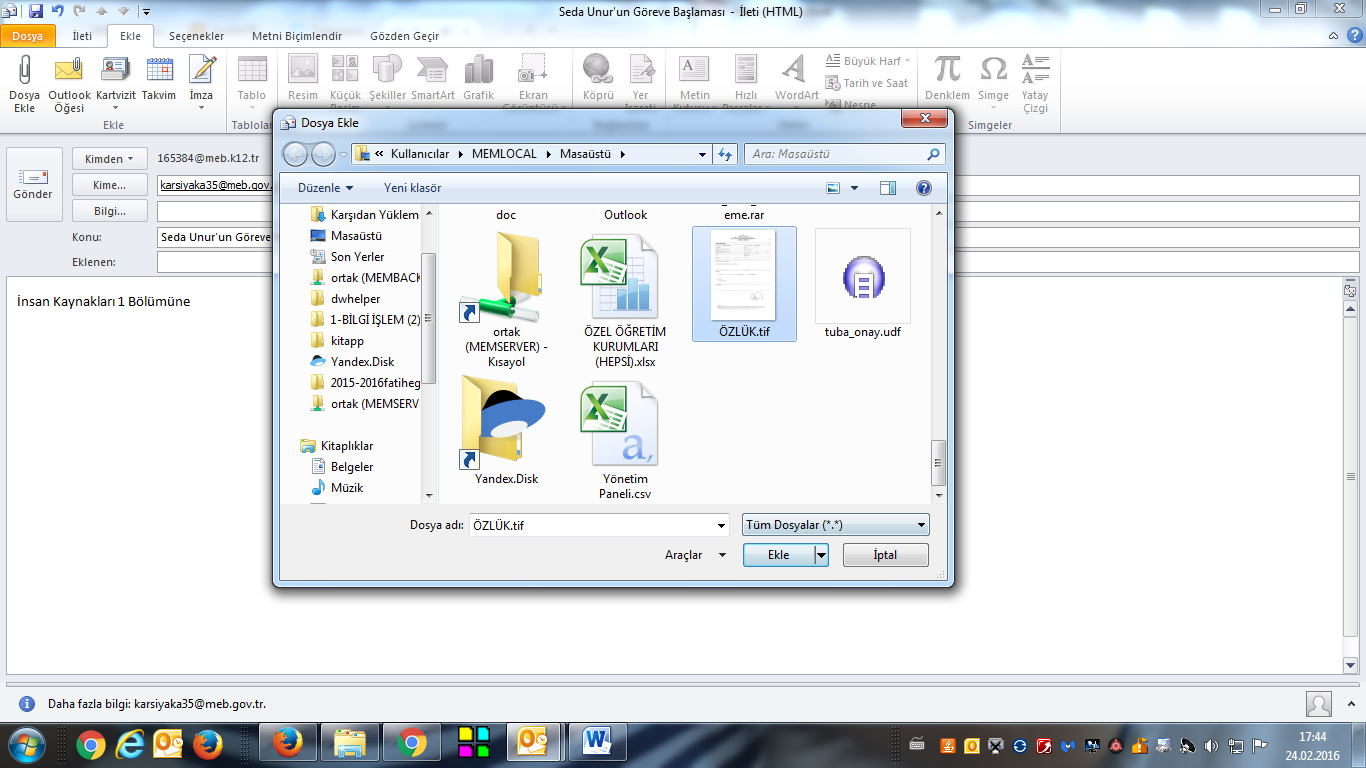 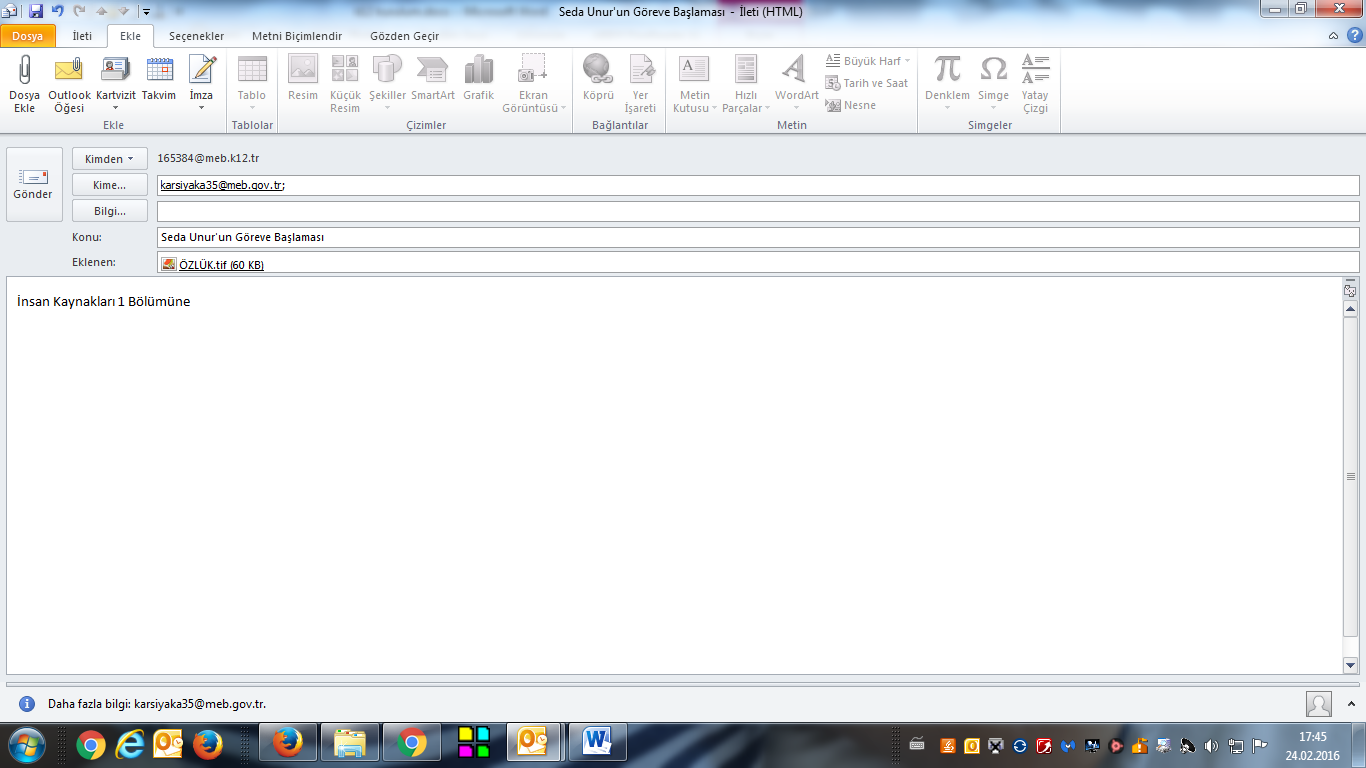 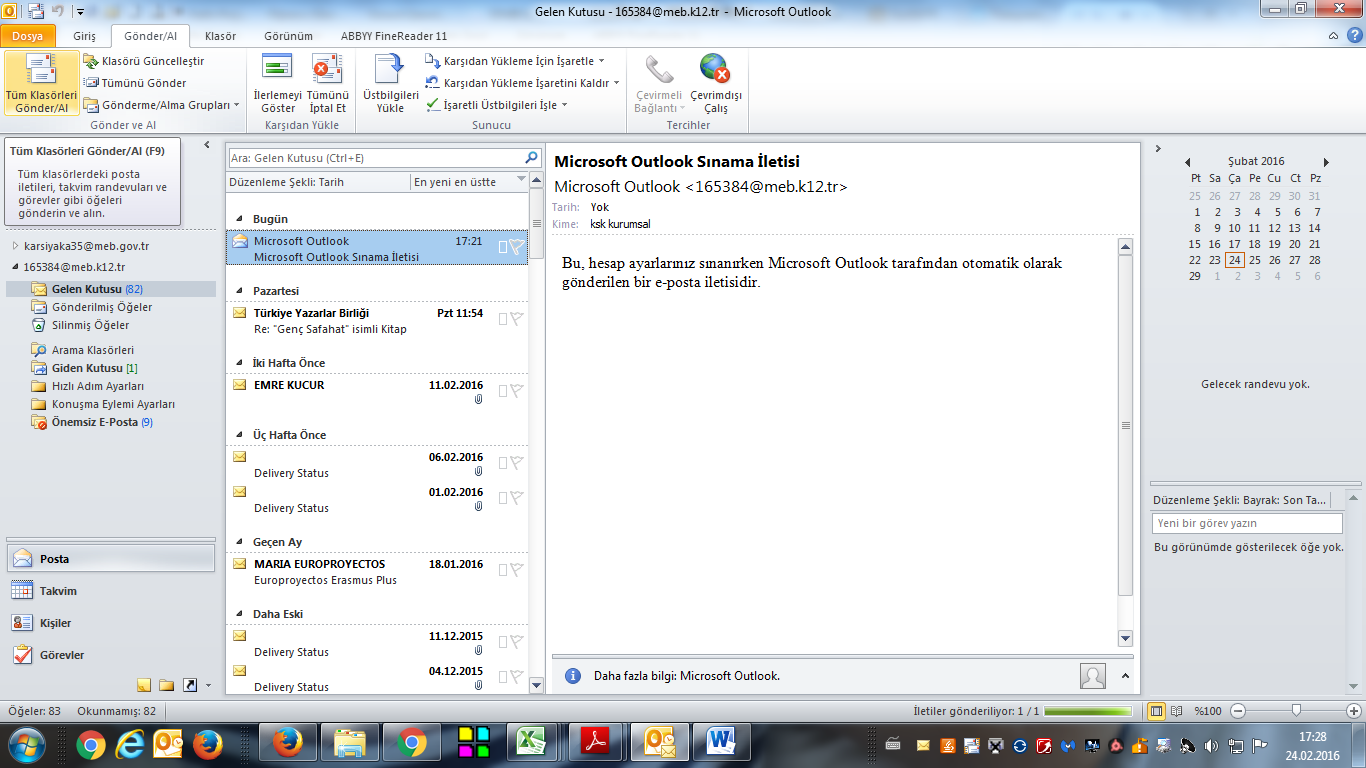 